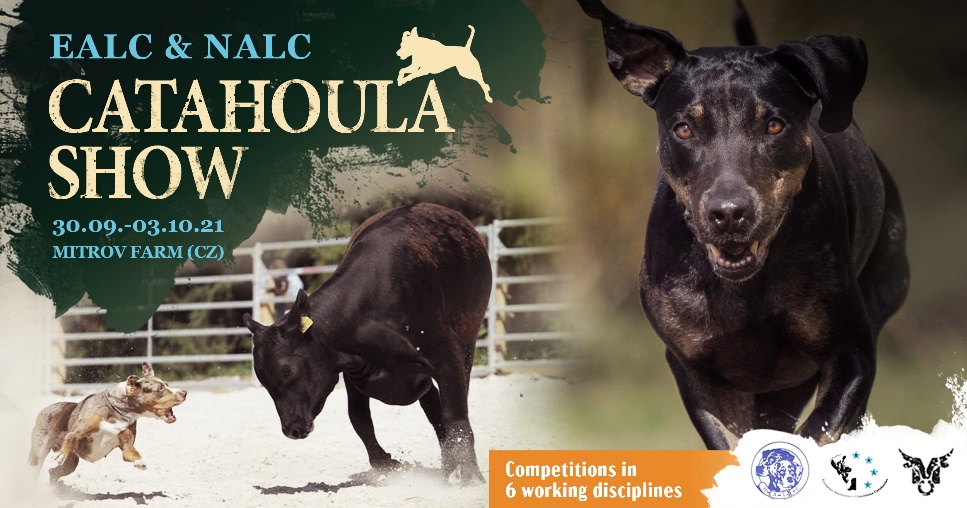 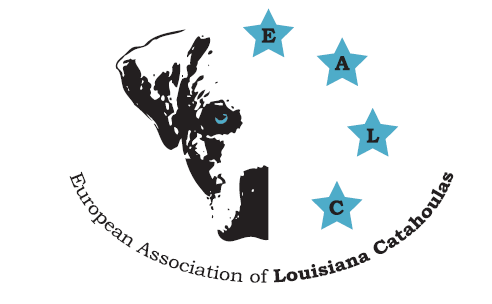 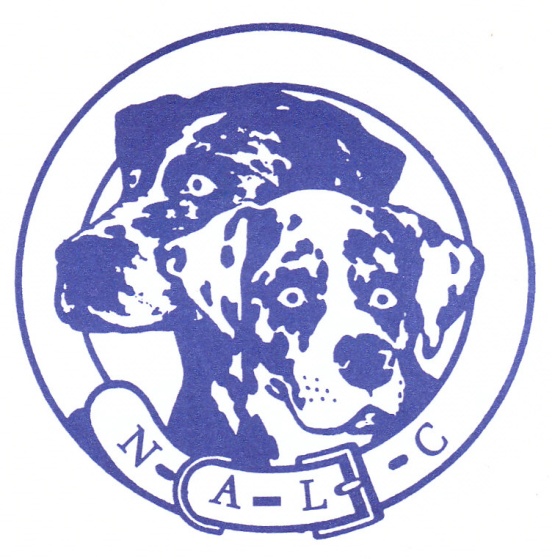 NALC & EALC SHOW 202130.9.–3.10. 2021, Mitrov (ČR)PŘIHLÁŠKAMajitelé se mohou přihlásit k účasti v několika disciplínách podle svého výběru. Pravidla pro všechny pořádané disciplíny najdete na: http://www.ealc.info/cs/ v „EALC & NALC Show 2021“. Předběžný program uvádí data pro jednotlivé disciplíny bez záruky. Na výstavu se mohou přihlásit pouze NALC registrovaní jedinci. Ostatních soutěží se mohou zúčastnit všichni registrovaní jedinci.Pokud chcete přihlásit více psů než je uvedených ve formuláři, okopírujte si prosím danou část formuláře a vyplňte další účastníky.Uzávěrka přihlášek: 13. září 2021FORMULÁŘ PRO VÝSTAVUVýstava je otevřená jen pro NALC registrované psy. Pro zařazení do třídy 11 a 18 je nutné OFA hodnocení kyčlí. Pro zařazení do třídy 10 a 17 je třeba doložit NALC registrovaný vrh.NALC  Mladí vystavovatelé – 2. 10. 2021Třída # ___ Jméno dítěte _________________________________Celé registrované jméno psa_______________________________Třída # ___ Jméno dítěte__________________________________Celé registrované jméno psa _______________________________NALC  VÝSTAVA – 2. 10. 2021Třída # ____Registrované jméno psa________________________________NALC Reg # ___________________________ Datum nar.  ____________Majitel______________________Vystavovatel________________________Třída # ____ Registrované jméno psa ________________________________NALC Reg # ____________________________ Datum nar._____________Majitel______________________Vystavovatel________________________Třída # ____ Registrované jméno psa _______________________________NALC Reg # _____________________________ Datum nar._____________Majitel______________________ Vystavovatel ________________________Třída # ____ Registrované jméno psa _______________________________NALC Reg # _____________________________ Datum nar._____________Majitel______________________ Vystavovatel ______________________________________________________________________________________________NALC Obedience – pouze úroveň II – 30. 9. 2021Tato soutěž je otevřená pro všechny registrované psy. Úroveň #___________ Jméno psa___________________Majitel______________Reg. #________________ Datum nar.________Psovod__________________Úroveň #___________ Jméno psa___________________Majitel______________Reg. #_______________ Datum nar.________Psovod____________________________________________________________________________________________________EALC Mantrailing – úroveň I & II – 30. 9. 2021Tato soutěž je otevřená pro všechny registrované psy. Úroveň #___________ Jméno psa___________________Majitel______________Reg. #__________________ Datum nar.________Psovod__________________Úroveň #___________ Jméno psa___________________Majitel______________Reg. #_________________ Datum nar.________Psovod__________________EALC  Záchranařina – vyhledávání v přírodě – 1.10. 2021Tato soutěž je otevřená pro všechny registrované psy. Úroveň #___________ Jméno psa__________________Majitel______________Reg. #__________________ Datum nar.________Psovod__________________Úroveň #___________ Jméno psa___________________Majitel_____________Reg. #__________________ Datum nar._________Psovod_________________BikeJöring & Koloběžka (jedno nebo druhé) – 1.10. 2021Tato soutěž je otevřená pro všechny registrované psy. Kolo ___________ Jméno psa___________________Majitel______________Reg. #__________________ Datum nar._________Psovod_________________Koloběžka___________ Jméno psa___________________Majitel______________Reg. #__________________ Datum nar.________Psovod__________________EALC  Barvená stopa – úroveň I & II – 1.10. 2021Tato soutěž je otevřená pro všechny registrované psy. úroveň #______ Jméno psa___________________Majitel_____________________NALC Reg. #__________________ Datum nar _________Psovod__________________úroveň #______ Jméno psa ___________________ Majitel ______________NALC Reg. #__________________ Datum nar _________ Psovod __________________NALC & EALC Soutěž honáckých vloh - úroveň I & II – 2.10. 2021Tato soutěž je otevřená pro všechny registrované psy. úroveň #_____Jméno psa___________________Majitel_____________________NALC Reg. #__________________ Datum nar.________Psovod__________________úroveň #_____Jméno psa___________________Majitel______________NALC Reg. #__________________ Datum nar.________Psovod__________________EALC Catahoula – zábavná soutěž - nechte se překvapit! – 3.10. 2021Také pro neregistrované catahouly, křížence a jiná plemena - bezplatnáJméno psa___________________Majitel_____________________Datum nar.________Psovod_____________________Plemeno____________Jméno psa___________________Majitel______________Datum nar.________ Psovod_____________________Plemeno______________Účastnické poplatky: Vyplňte podle vaší výše uvedené účasti. Prosím přečtěte si Pravidla pro soutěže.EALC členské číslo: *Výstavní sleva  pro EALC členy: 1 pes - 20 € za psa;                                                              2 psi - 15 € za psa;                                                              3 nebo více psů - 10 € za psaPřihlášení se v den konání akce je povoleno pouze pro Výstavu a Mladé vystavovatele.Ceny jsou pak jednotné a neplatí žádná sleva pro EALC členy: 38 € za každého psa/17 € za dítě.ÚČASTNICKÉ POPLATKY musí být zaslány/zaplaceny EALC společně s vyplněnou přihláškou. Přihláška nebude přijata bez potvrzení o zaplacení účastnického poplatku a bez kopie rodokmenu pro každého psa.Informace k platbě:Bankovním převodem:Banka: Sparkasse Bad Tölz-WolfratshausenMajitel účtu: EALCIBAN: DE25 7005 4306 0011 4480 73; BIC: BYLADEM1WORDůvod platby: EALC Show September 2021Vyplněnou přihlášku, potvrzení o platbě a kopii rodokmenu pro všechny přihlášené psy pošlete    emailem jako oskenované kopie na: catahoula@ealc.info.Poplatky za všechny pracovní disciplíny (a výstavu a juniory bez přirážky) musí být zaplaceny předem do termínu uzávěrky přihlášek, tj. 13. září 2021. Poplatky jsou nevratné.Všichni psi musí být prosti parazitů a přenosných nemocí. Pasy nebo očkovací průkazy budou kontrolovány při příjmu.Prohlašuji, že jsem srozuměn/a s tím, že jsem zodpovědný za všechny své přítomné psy a že to není zodpovědnost NALC, EALC, ani majitele areálu a organizátorů. Není dovoleno, aby se psi pohybovali v areálu nebo během akce bez vhodného obojku a vodítka. Všichni psi musí být zajištěni, ustájeni nebo přivázáni na vhodném místě, pokud nejsou vystavováni nebo nesoutěží. Jsem srozuměn/a s tím, že jakýkoliv majitel nebo účastník, který nebude kontrolovat nebo ovládat svého psa/y, bude obtěžovat ostatní během akce nebo nebude dodržovat pravidla soutěží či pravidla na ochranu zvířat a jejich pohodu bude z akce vyloučen a opustí místo akce. Všichni psi musí mít platné očkování, aplikované nejméně 15 dní před akcí. Jsem srozuměn s tím, že věškeré mé jednání během akce je výhradně moje zodpovědnost a nezpůsobím tím žádné škody nebo zranění. Přebírám tím plnou zodpovědnost za to, že na výše zmíněných stranách nebudou vyžadovány náhrady za škody a náklady (včetně úředních poplatků) spojené s mým jednáním.Souhlasím, že přijímám hygienická pravidla, které bude EALC požadovat kvůli infekci Covid-19 a že je budu dodržovat po celou dobu! EALC poskytne podrobné informace o těchto požadavcích včas.Podpis:___________________________Datum:______________________JMÉNO:__________________________Tel./mobil: ________________Adresa:____________________________________________________Email:_____________________________Zúčastním se:Od středy 29. 9. 2021 do:___________________Od čtvrtka 30. 9 2021  do:____________________Od pátku 1.10. 2021 do:_______________________Od soboty 2. 10. 2021 do:_____________________# osob__________________ # psů________________(   ) Potřebuji místo pro můj karavan/kampervan/stan na farmě Mitrov (www.mitrovskydvur.cz)Občerstvení a stravování je možné v rámci této lokality.a) kempinkb) místo pro karavanyUbytování si účastníci zajišťují a platí sami.UBYTOVÁNÍ – doporučenéPokud potřebujete pomoc, kontaktujte nás (zejména platí pro zahraniční účastníky):Catahoula@ealc.info (Helena Synkova)LESNÍ PENZION, Podmitrov (http://www.podmitrov.cz/)             Snídaně (nebo polopenze) je v ceně ubytování. a) Chatky (psi jsou povoleni uvnitř)b) Pokoje pro 4 osoby bez příslušenství (psi jsou povoleni uvnitř) c) Pokoje pro 2–4 osoby s příslušenstvím (psi jsou povoleni uvnitř)Ceny: podle vybraného ubytování jsou 450–200 Kč na osobu a noc, +50 Kč za psaHotel Myslivna: https://www.hotelmyslivnanedvedice.cz/550 Kč na osobu a noc, 50 Kč na psa a nocNa každém pokoji je k dispozici 2,3,4 lůžek a koupelna.Cena je se snídaní v ceně.Pokud chcete toto ubytování, kontaktujte Helenu Synkovou – synkova@ueb.cas.czŠAFRÁNKŮV MLÝN: http://www.safrankuvmlyn.cz/email: bartavit@seznam.cz, 732 464 917PENSION ZUBR: https://penzionzubr.penzion.cz/?gclid=CjwKCAjw6fCCBhBNEiwAem5SOzAffKJMKWw2eqQwUDYev8FFkb4CDuxCdstPjDJXLY5pNSfOkzxFfRoCeFUQAvD_BwEFARMA KUNDRATICE: http://www.farma-kundratice.cz/rezervaceHANÁČEK: https://www.penzionhanacek.cz/kontakt/email: penzionhanacek@volny.cz;  736 670 550 (551)Třída #     Mladí vystavovateléTřída #      Feny výstavaTřída #Psi výstava1Chlapci/dívky do 7 let 63-6 měsíce feny133-6 měsíce psi2Dívky 8-12 let76-9 měsíců feny146-9 měsíce psi3Dívky 13-16 let89-12 měsíců feny159-12 měsíce psi4Chlapci 8-12 let91 rok & starší feny (neměly vrh)161 rok & starší psi (neměli vrh)5Chlapci 13-16 let101 rok & starší feny (měly vrh)171 rok & starší psi (měli vrh)112 roky & starší feny, testované HD182 roky & starší psi, testované HD126 let & starší feny (senior)196 let & starší psi (senior)TŘÍDY   EALC ČLEN      EALC NEČLEN# Psů€ CELKEM  Mladí vystavovatelé       5 €/dítě          8€/dítěVýstava*     20 €/psa          28 €/psaObedience     13 €/psa          20 €/psaMantrailing     29 €/psa          36 €/psaZáchranařina     22 €/psa          29 €/psaBikejöring & Koloběžka      18 €/psa          27 €/psaHonácké vlohy     34 €/psa          44 €/psaBarvená stopa     24 €/psa          33 €/psaSponsorský darJakákoliv suma je vítánaTotal: